MAS Slavkovské bojiště spustila projekt na podporumístních restaurací a farmářůHrušky 20. dubna 2020 - MAS Slavkovské bojiště v pondělí 20. dubna 2020 spustila nový projekt „Slavkovské tržiště“ na podporu podnikatelů na svém území. Na základě aktuální situace spojené s prevencí šíření viru SARS-CoV-2, byly mimo jiné uzavřeny hotely, restaurace a spolu s nimi přišli o tržby i farmáři, kteří do těchto zařízení za normálních okolností dodávají své výrobky. Byl proto spuštěn nový web www.slavkovsketrziste.cz a facebookový profil www.facebook.com/Slavkovsketrziste. Restaurace, pivovary, vinaři a farmáři stále fungují formou výdejních okének nebo rozvozu. Cílem projektu je sdružit tyto subjekty a pomoci jim s propagací a dostat tak jejich aktuální nabídku produktu a služeb do povědomí široké veřejnosti. V rámci internetových stránek byly nabídky rozděleny na Restaurace, Nápoje, Hotely, Potraviny (Farmářské výrobky). Uvedený seznam není konečný a stále probíhá jeho aktualizace. Registrace v rámci tržiště je zdarma a podnikatelské subjekty byly s možností registrace oslovovány MAS, ale zároveň se mohou přihlásit o registraci také sami.Chtěli bychom Vás touto cestou požádat o pomoc s propagací Slavkovského tržiště, a to informováním na svých internetových stránkách nebo prostřednictvím sdílení stránky na Facebooku. Za jakékoliv šíření informace ve Vašem okolí budeme rádi nejen my ale i podnikatelské subjekty, kterým tímto můžeme pomoci překlenout složité období.Místní akční skupina (MAS) Slavkovské bojiště zahrnuje území 45 obcí a je na politickém rozhodování nezávislým společenstvím občanů, neziskových organizací, soukromé podnikatelské sféry a veřejné správy (obcí, svazků obcí a institucí veřejného moci), které spolupracuje na rozvoji venkova, zemědělství a získávání finanční podpory z EU a z národních programů. 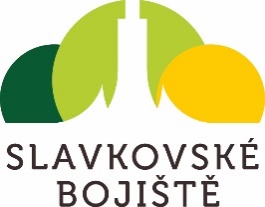          	Mgr. Hana Tomanová		Manažerka MAS Slavkovské bojiště		Hrušky 166, 683 52		tomanova@slavkovskebojiste.cz       